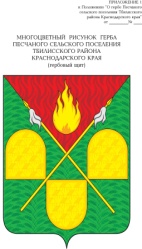 АДМИНИСТРАЦИЯ ПЕСЧАНОГО СЕЛЬСКОГО ПОСЕЛЕНИЯ ТБИЛИССКОГО РАЙОНАПОСТАНОВЛЕНИЕот 23 декабря 2020 года                                                                                   № 80х. Песчаный	 О штатном расписании работников администрации Песчаного сельского поселения Тбилисского района, осуществляющих воинский учетСогласно Решения Совета Песчаного сельского поселения Тбилисского района от 21.12.2020 года № 66 «Об утверждении Положения о размере и условиях оплаты труда работников осуществляющих воинский учет в администрации Песчаного  сельского поселения Тбилисского района» и в соответствии со ст. 31, 58, 60 устава Песчаного сельского поселения Тбилисского района, п о с т а н о в л я ю:Утвердить штатное расписание работников  администрации Песчаного сельского поселения Тбилисского района, осуществляющих воинский учет в администрации Песчаного  сельского поселения Тбилисского района (прилагается).Считать утратившим силу постановление администрации Песчаного сельского поселения Тбилисского района от 23 декабря 2019 года № 65 «О штатном расписании работников администрации Песчаного сельского поселения Тбилисского района, осуществляющих воинский учет».Контроль за выполнением настоящего постановления оставляю за собой.Постановление вступает в силу с 1 января  2021 года.Исполняющий обязанности главы  Песчаного сельского поселения Тбилисского района                                                                       И.В. Селезнёв                                                                                                   ПРИЛОЖЕНИЕк постановлению администрации      Песчаного сельского поселения              Тбилисского района         от  23 декабря 2020 г. № 80ШТАТНОЕ РАСПИСАНИЕработников   администрации Песчаного сельского поселения Тбилисского района, осуществляющих воинский учет с 1 января 2021 годаИсполняющий обязанности главы Песчаного сельского поселенияТбилисского района							           И.В. Селезнёв№ппНаименование должностиКол-во штатныхединицРазмер месячного должностного окладаФОТДолжности служащихДолжности служащихДолжности служащихДолжности служащихДолжности служащих1.Специалист - ВУС0,52374,504749,00